A/A. Secretaría Técnica de SAOM, Nos complace presentarles nuestra candidatura a las elecciones para la renovación de la Junta Directiva del grupo. A continuación, especificamos la relación de las personas que componen nuestra candidatura y el cargo al que cada uno de nosotros opta: VICEPRESIDENTE     									FIRMADr. / Dra.Cargo actual:DNI:                                                                                                                                            E-mail:TeléfonoVOCAL SECRETARIODr. / Dra.Cargo actual:DNI:                                                                                                                                            E-mail:TeléfonoVOCAL TESORERODr. / Dra.Cargo actual:DNI:                                                                                                                                            E-mail:TeléfonoVOCAL Dr. / Dra.Cargo actual:DNI:                                                                                                                                            E-mail:TeléfonoVOCAL Dr. / Dra.Cargo actual:DNI:                                                                                                                                            E-mail:TeléfonoVOCAL Dr. / Dra.Cargo actual:DNI:                                                                                                                                            E-mail:TeléfonoFORMULARIO CANDIDATURADr./Dra  con DNI ,Presento mi candidatura para la renovación parcial de la Junta Directiva de SAOM, para optar al cargo de:  Vicepresidencia- presidencia electa                                                                                                                                                 Vocalía de Secretaría General Vocalía de Tesorería   VocalíaPresentación candidato:Fotografía del Candidato: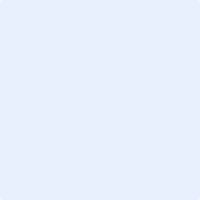 Trayectoria ProfesionalLink a página web y/o PubMed:   Dr./Dra  con DNI ,Presento mi candidatura para la renovación parcial de la Junta Directiva de SAOM, para optar al cargo de:  Vicepresidencia- presidencia electa                                                                                                                                                 Vocalía de Secretaría General Vocalía de Tesorería   VocalíaPresentación candidato:Fotografía del Candidato:Trayectoria ProfesionalLink a página web y/o PubMed:   Dr./Dra  con DNI ,Presento mi candidatura para la renovación parcial de la Junta Directiva de SAOM, para optar al cargo de:  Vicepresidencia- presidencia electa                                                                                                                                                 Vocalía de Secretaría General Vocalía de Tesorería   VocalíaPresentación candidato:Fotografía del Candidato:Trayectoria ProfesionalLink a página web y/o PubMed:   Dr./Dra  con DNI ,Presento mi candidatura para la renovación parcial de la Junta Directiva de SAOM, para optar al cargo de:  Vicepresidencia- presidencia electa                                                                                                                                                 Vocalía de Secretaría General Vocalía de Tesorería   VocalíaPresentación candidato:Fotografía del Candidato:Trayectoria ProfesionalLink a página web y/o PubMed:   Dr./Dra  con DNI ,Presento mi candidatura para la renovación parcial de la Junta Directiva de SAOM, para optar al cargo de:  Vicepresidencia- presidencia electa                                                                                                                                                 Vocalía de Secretaría General Vocalía de Tesorería   VocalíaPresentación candidato:Fotografía del Candidato:Trayectoria ProfesionalLink a página web y/o PubMed:   Dr./Dra  con DNI ,Presento mi candidatura para la renovación parcial de la Junta Directiva de SAOM, para optar al cargo de:  Vicepresidencia- presidencia electa                                                                                                                                                 Vocalía de Secretaría General Vocalía de Tesorería   VocalíaPresentación candidato:Fotografía del Candidato:Trayectoria ProfesionalLink a página web y/o PubMed:   